FORMULARZ REKLAMACYJNY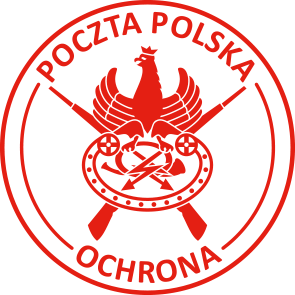 Miejscowość: data sporządzenia dokumentu: Dane umowy, której dotyczy reklamacja:Numer umowy: Data zawarcia umowy: Dane firmy zawierającej umowę (nazwa, adres siedziby):Dane osoby składającej reklamacje:Imię i nazwisko: Adres korespondencyjny: Telefon kontaktowy: Adres e-mail: Zgłoszenie reklamacyjne:Data wykrycia podstawy reklamacyjnej: Wybierz nazwę usługi, której dotyczy reklamacja: Nazwa i adres Oddziału/Punktu Klienta Banku (zgodne z załącznikiem do Umowy), którego dotyczy reklamacja: Data realizacji usługi, której dotyczy reklamacja: Wartość środków pieniężnych deklarowanych w opakowaniu: Wartość środków pieniężnych, których dotyczy reklamacja:Rodzaj i numer bezpiecznego opakowania: Podstawa reklamacji: Inne dane: Zakres wniosku reklamacji: Załączniki do formularza reklamacyjnego potwierdzające nieprawidłowość: NadmiarZasiłek………………………..……………………….Imię i nazwisko składającego reklamację oraz odcisk pieczątki firmowej